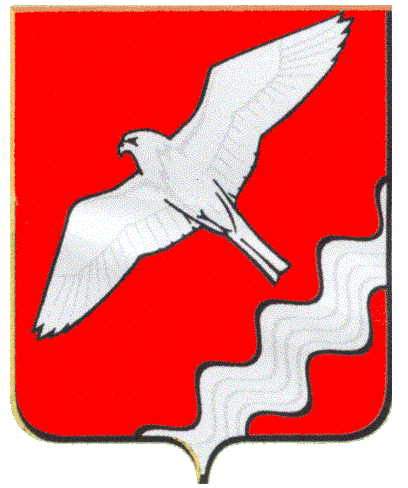 ДУМА МУНИЦИПАЛЬНОГО ОБРАЗОВАНИЯКРАСНОУФИМСКИЙ ОКРУГТРИДЦАТЬ ПЯТОЕ ЗАСЕДАНИЕ ШЕСТОГО СОЗЫВАРЕШЕНИЕот 24 сентября 2020г. № 242г. КрасноуфимскОб утверждении Положения о порядке организации и проведения общественных обсуждений, публичных слушаний по вопросам градостроительной деятельности на территории муниципального образования Красноуфимский округВ соответствии с Федеральным законом "Об общих принципах организации местного самоуправления в Российской Федерации" от 06.10.2003 N 131-ФЗ, Градостроительным кодексом Российской Федерации от 29.12.2004 N 190-ФЗ, руководствуясь Уставом МО Красноуфимский округ, Дума МО Красноуфимский округРЕШИЛА:1. Утвердить Положение о порядке организации и проведения общественных обсуждений, публичных слушаний по вопросам градостроительной деятельности на территории муниципального образования Красноуфимский округ (прилагается).2. Опубликовать настоящее Решение в общественно-политической газете "Вперед" и разместить на официальном сайте МО Красноуфимский округ в информационно-телекоммуникационной сети "Интернет".        3. Контроль за выполнением данного решения возложить на постоянную депутатскую комиссию по местному самоуправлению и правовому регулированию (Кузнецова Л.В.).Председатель ДумыМуниципального образованияКрасноуфимский округ	               М.В. БормотоваГлава Муниципального образованияКрасноуфимский округ                                                                   О.В. РяписовУтвержденоРешением ДумыМО Красноуфимский округот 24 сентября 2020 г. N 242Положениео порядке организации и проведения общественных обсуждений, публичных слушаний по вопросам градостроительной деятельности на территории муниципального образования Красноуфимский округ1. ОБЩИЕ ПОЛОЖЕНИЯ1.1. Настоящее Положение определяет порядок организации и проведения общественных обсуждений, публичных слушаний по вопросам градостроительной деятельности на территории муниципального образования Красноуфимский округ (далее – МО Красноуфимский округ), а именно:- по проекту генерального плана МО Красноуфимский округ;- по проекту правил землепользования и застройки МО Красноуфимский округ;- проектам планировки территории;- по проектам межевания территории;- по проекту правил благоустройства территории МО Красноуфимский округ;- по проектам, предусматривающим внесение изменений в один из указанных утвержденных документов;- по проектам решений о предоставлении разрешения на условно разрешенный вид использования земельного участка или объекта капитального строительства;- по проектам решений о предоставлении разрешения на отклонение от предельных параметров разрешенного строительства, реконструкции объектов капитального строительства;- по вопросам изменения одного вида разрешенного использования земельных участков и объектов капитального строительства на другой вид такого использования при отсутствии утвержденных правил землепользования и застройки.1.2. Общественные обсуждения, публичные слушания по вопросам градостроительной деятельности проводятся с целью соблюдения прав человека на благоприятные условия жизнедеятельности, прав и законных интересов правообладателей земельных участков и объектов капитального строительства.Форма участия населения МО Красноуфимский округ в обсуждении вопросов градостроительной деятельности (общественные обсуждения или публичные слушания) определяется в решении о проведении общественных обсуждений, публичных слушаний.Результаты общественных обсуждений, публичных слушаний носят рекомендательный характер.1.3. Общественные обсуждения, публичные слушания проводятся в соответствии с Уставом МО Красноуфимский округ, настоящим Положением, с учетом положений Градостроительного кодекса Российской Федерации.1.4  Участниками общественных обсуждений или публичных слушаний по проектам решений о предоставлении разрешения на условно разрешенный вид использования земельного участка или объекта капитального строительства, проектам решений о предоставлении разрешения на отклонение от предельных параметров разрешенного строительства, реконструкции объектов капитального строительства являются граждане, постоянно проживающие в пределах территориальной зоны, в границах которой расположен земельный участок или объект капитального строительства, в отношении которых подготовлены данные проекты, правообладатели находящихся в границах этой территориальной зоны земельных участков и (или) расположенных на них объектов капитального строительства, граждане, постоянно проживающие в границах земельных участков, прилегающих к земельному участку, в отношении которого подготовлены данные проекты, правообладатели таких земельных участков или расположенных на них объектов капитального строительства, правообладатели помещений, являющихся частью объекта капитального строительства, в отношении которого подготовлены данные проекты, а также правообладатели земельных участков и объектов капитального строительства, подверженных риску негативного воздействия на окружающую среду в результате реализации данных проектов в случае, если условно разрешенный вид использования земельного участка или объекта капитального строительства может оказать негативное воздействие на окружающую среду. 1.5. Срок проведения общественных обсуждений, публичных слушаний определяется в соответствии со статьями 5.1, 28, 31, 39, 40 Градостроительного кодекса Российской Федерации. Срок проведения общественных обсуждений или публичных слушаний с момента оповещения жителей муниципального образования об их проведении до дня опубликования заключения о результатах общественных обсуждений или публичных слушаний определяется уставом муниципального образования и (или) нормативным правовым актом представительного органа муниципального образования и не может быть менее одного месяца и более трех месяцев, за исключением порядка предоставления разрешения на условно разрешенный вид использования земельного участка или объекта капитального строительства. В этом случае срок проведения общественных обсуждений или публичных слушаний со дня оповещения жителей муниципального образования об их проведении до дня опубликования заключения о результатах общественных обсуждений или публичных слушаний не может быть более одного месяца.1.6. Официальным сайтом и средством массовой информации, на которых размещаются проекты, подлежащие рассмотрению на общественных обсуждениях, публичных слушаниях, и информационные материалы, оповещения о начале общественных обсуждений, публичных слушаний, заключения о результатах общественных обсуждений, публичных слушаний, являются общественно-политическая газета "Вперед" и официальный сайт МО Красноуфимский округ в информационно-телекоммуникационной сети "Интернет" (http://rkruf.ru) (далее - официальный сайт).2. ПРИНЯТИЕ РЕШЕНИЯ О ПРОВЕДЕНИИ ОБЩЕСТВЕННЫХ ОБСУЖДЕНИЙ,ПУБЛИЧНЫХ СЛУШАНИЙ, ОРГАНИЗАТОР ОБЩЕСТВЕННЫХ ОБСУЖДЕНИЙ,ПУБЛИЧНЫХ СЛУШАНИЙ2.1. Решение о проведении общественных обсуждений, публичных слушаний принимается постановлением главы МО Красноуфимский округ, которое подлежит опубликованию в официальном печатном средстве массовой информации, а также на официальном сайте. Общественные обсуждения, публичные слушания проводятся по инициативе населения МО Красноуфимский округ, Думы МО Красноуфимский округ, Главы МО Красноуфимский округ.2.2. Организатором общественных обсуждений, публичных слушаний (далее - организатор общественных обсуждений или организатор публичных слушаний) являются:2.2.1. По проекту генерального плана МО Красноуфимский округ, проектам планировки территорий, проектам межевания территорий и внесения изменений в указанные проекты, по проекту правил землепользования и застройки МО Красноуфимский округ и внесения в них изменений, проектам решений о предоставлении разрешения на условно разрешенный вид использования земельного участка или объекта капитального строительства, о предоставлении разрешения на отклонение от предельных параметров разрешенного строительства, реконструкции объектов капитального строительства, вопросам изменения одного вида разрешенного использования земельных участков и объектов капитального строительства на другой вид такого использования при отсутствии утвержденных правил землепользования и застройки - Комиссия по землепользованию и застройке МО Красноуфимский округ и отдел архитектуры и градостроительства Администрации МО Красноуфимский округ .Состав и порядок деятельности комиссии определяются постановлением Главы МО Красноуфимский округ в соответствии со статьей 31 Градостроительного кодекса Российской Федерации.2.2.2. По проекту правил благоустройства МО Красноуфимский округ и внесения изменений в указанный проект – отдел жилищно-коммунального хозяйства Администрации МО Красноуфимский округ.3. ПОРЯДОК ОРГАНИЗАЦИИ И ПРОВЕДЕНИЯ ОБЩЕСТВЕННЫХ ОБСУЖДЕНИЙ3.1. Организатор общественных обсуждений:1) публикует оповещение о начале общественных обсуждений в соответствии с частью 8 статьи 5.1 Градостроительного кодекса Российской Федерации;2) размещает проект, подлежащий рассмотрению на общественных обсуждениях, и информационные материалы к нему на официальном сайте;3) организует проведение экспозиции проекта, подлежащего рассмотрению на общественных обсуждениях;4) осуществляет идентификацию участников общественных обсуждений;5) рассматривает поступившие предложения и замечания по проекту, подлежащему рассмотрению на общественных обсуждениях;6) подготавливает и оформляет протокол общественных обсуждений;7) осуществляет подготовку и опубликование заключения о результатах общественных обсуждений;8) осуществляет иные полномочия по подготовке и проведению общественных обсуждений в соответствии с Градостроительным кодексом Российской Федерации.4. ПОРЯДОК ОРГАНИЗАЦИИ И ПРОВЕДЕНИЯ ПУБЛИЧНЫХ СЛУШАНИЙ4.1. Организатор публичных слушаний:1) публикует оповещение о начале публичных слушаний в соответствии с частью 8 статьи 5.1 Градостроительного кодекса Российской Федерации;2) размещает проект, подлежащий рассмотрению на публичных слушаниях, и информационные материалы к нему на официальном сайте;3) организует проведение экспозиции проекта, подлежащего рассмотрению на публичных слушаниях;4) осуществляет идентификацию участников публичных слушаний;5) организует проведение собрания или собраний участников публичных слушаний, устанавливает порядок ведения собрания непосредственно в начале его проведения;6) рассматривает поступившие предложения и замечания по проекту, подлежащему рассмотрению на публичных слушаниях;7) подготавливает и оформляет протокол публичных слушаний;8) осуществляет подготовку и опубликование заключения о результатах публичных слушаний;9) осуществляет иные полномочия по подготовке и проведению публичных слушаний в соответствии с Градостроительным кодексом Российской Федерации.5. ТРЕБОВАНИЯ К ИНФОРМАЦИОННЫМ СТЕНДАМ,НА КОТОРЫХ РАЗМЕЩАЮТСЯ ОПОВЕЩЕНИЯ О НАЧАЛЕОБЩЕСТВЕННЫХ ОБСУЖДЕНИЙ ИЛИ ПУБЛИЧНЫХ СЛУШАНИЙ5.1. Требования к информационным стендам, на которых размещаются оповещения о проведении общественных обсуждений, публичных слушаний и информационные материалы, подлежащие рассмотрению на общественных обсуждениях, публичных слушаниях (далее - информационные стенды):1) информационные стенды устанавливаются в здании территориальных отделов администрации МО Красноуфимский округ, на территории которых планируются общественные обсуждения или публичные слушания2) места размещения информационных стендов должны обеспечивать доступ неограниченного круга лиц в течение всего периода размещения информации;3) размещение информационных материалов на информационных стендах должно обеспечивать свободный доступ заинтересованных лиц к просмотру информации;4) на информационных стендах не должна размещаться устаревшая информация, связанная с организацией и проведением общественных обсуждений, публичных слушаний.6. ПОРЯДОК ПРОВЕДЕНИЯ ЭКСПОЗИЦИИ ПРОЕКТА,ПОДЛЕЖАЩЕГО РАССМОТРЕНИЮ НА ОБЩЕСТВЕННЫХ ОБСУЖДЕНИЯХИЛИ ПУБЛИЧНЫХ СЛУШАНИЯХ, А ТАКЖЕ ПОРЯДОК КОНСУЛЬТИРОВАНИЯПОСЕТИТЕЛЕЙ ЭКСПОЗИЦИИ ПРОЕКТА, ПОДЛЕЖАЩЕГО РАССМОТРЕНИЮНА ОБЩЕСТВЕННЫХ ОБСУЖДЕНИЯХ ИЛИ ПУБЛИЧНЫХ СЛУШАНИЯХ6.1. В течение всего периода размещения на официальном сайте проекта, подлежащего рассмотрению на общественных обсуждениях, публичных слушаниях, и информационных материалов к нему проводятся экспозиция или экспозиции такого проекта.Экспозиция или экспозиции проводятся в здании администрации МО Красноуфимский округ и в зданиях территориальных отделов администрации МО Красноуфимский округ, в рабочие дни в часы, указанные в оповещении о начале общественных обсуждений, публичных слушаний.В ходе проведения экспозиции должны быть организованы консультирование посетителей экспозиции, распространение информационных материалов о проекте, подлежащем рассмотрению на общественных обсуждениях, публичных слушаниях. Консультирование посетителей экспозиции осуществляется в устной форме представителями организатора общественных обсуждений, публичных слушаний и (или) разработчика проекта.7. ФОРМА ОПОВЕЩЕНИЯ О НАЧАЛЕОБЩЕСТВЕННЫХ ОБСУЖДЕНИЙ ИЛИ ПУБЛИЧНЫХ СЛУШАНИЙ7.1. Оповещение о начале общественных обсуждений или публичных слушаний готовится организатором общественных обсуждений или публичных слушаний. Форма оповещения о начале общественных обсуждений или публичных слушаний установлена в Приложении 1 к настоящему Положению. Оповещение должно содержать информацию, предусмотренную частью 6 статьи 5.1 Градостроительного кодекса Российской Федерации.8. ПОРЯДОК ПОДГОТОВКИ И ФОРМА ПРОТОКОЛАОБЩЕСТВЕННЫХ ОБСУЖДЕНИЙ ИЛИ ПУБЛИЧНЫХ СЛУШАНИЙ,ПОРЯДОК ПОДГОТОВКИ И ФОРМА ЗАКЛЮЧЕНИЯ О РЕЗУЛЬТАТАХОБЩЕСТВЕННЫХ ОБСУЖДЕНИЙ ИЛИ ПУБЛИЧНЫХ СЛУШАНИЙ8.1. Протокол общественных обсуждений или публичных слушаний готовится организатором общественных обсуждений или публичных слушаний. Протокол должен содержать информацию, предусмотренную частью 18 статьи 5.1 Градостроительного кодекса Российской Федерации.Форма протокола общественных обсуждений или публичных слушаний установлена в Приложении 2 к настоящему Положению.8.2. На основании протокола общественных обсуждений или публичных слушаний организатор общественных обсуждений или публичных слушаний осуществляет подготовку заключения о результатах общественных обсуждений или публичных слушаний. Заключение о результатах общественных обсуждений или публичных слушаний должно содержать информацию, предусмотренную частью 22 статьи 5.1 Градостроительного кодекса Российской Федерации.Форма заключения о результатах общественных обсуждений или публичных слушаний установлена в Приложении 3 к настоящему Положению.8.3. Заключение о результатах общественных обсуждений или публичных слушаний подлежит опубликованию в официальном печатном издании, а также на официальном сайте в течение десяти календарных дней с даты проведения общественных обсуждений или публичных слушаний.Приложение N 1                                                    к Порядку организации и                                              проведения публичных слушаний                                                в муниципальном образовании                                                    Красноуфимский округОПОВЕЩЕНИЕО НАЧАЛЕ ПУБЛИЧНЫХ СЛУШАНИЙУважаемые жителимуниципального образования МО Красноуфимский округ!    Орган  местного   самоуправления    Администрация муниципального образования Красноуфимский округ, в лице отдела архитектуры и градостроительства,  (далеетакже  -  организатор  публичных  слушаний)  сообщает  о  начале  публичныхслушаний по проекту __________________________________________________________________________________________________________________________________                          (наименование проекта)____________________________________________________________________________________________________________________________________ (далее - проект).    1. Проект подготовлен в отношении территории (территорий):___________________________________________________________________________                           (описание территории,            в отношении которой проводятся публичные слушания)________________________________________________________________________________________________________________________________________________________________________________________________________________________________.Срок  проведения  публичных  слушаний - с "__" __________ 202_ года по "__"__________ 202_ года.    2. Проект и информационные материалы к нему (_____________________________________________________________________________________________________                   (перечень информационных материалов)___________________________________________________________________________будут размещены на официальном  сайте   муниципального  образования   Красноуфимский округ (http://rkruf.ru)"__" ____________ 202_ года.    3.  В  период  с  "__" ___________ 202_ по "__" ___________ 202_ года впомещении   по  адресу:  (адреса  мест  проведения  экспозиции проекта, если проводится несколько экспозиций) будет проводиться экспозиция(экспозиции) проекта.    Посетить экспозицию (экспозиции) проекта возможно ________________________________________________________________________________________________       (конкретные даты и время проведения экспозиции (экспозиций))При посещении экспозиции (экспозиций) будет организовано консультирование граждан по проекту и информационным материалам к нему.4. С "__" _____________ 202_ года участники публичных слушаний имеют право вносить предложения и замечания, касающиеся проекта:1) не позднее чем до "__" ___________ 202_ года - в письменной форме в адрес органа местного самоуправления Администрации МО Красноуфимский округ (почтовый адрес: г. Красноуфимск, ул. Советская, д.5, адрес электронной почты: __________________________);2) посредством записи в журнале учета посетителей экспозиции проекта, подлежащего рассмотрению на публичных слушаниях - в дни проведения экспозиции проекта;3) в письменной или устной форме - в ходе проведения собрания (собраний) участников публичных слушаний в соответствии с регламентом проведения собрания.Участники публичных слушаний, вносящие предложения и замечания, касающиеся проекта, в целях идентификации представляют сведения о себе (фамилию, имя, отчество (при наличии), дату рождения, адрес места жительства (регистрации) - для физических лиц; наименование, основной государственный регистрационный номер, место нахождения и адрес - для юридических лиц) с приложением документов, подтверждающих такие сведения.Участники публичных слушаний, являющиеся правообладателями соответствующих земельных участков и (или) расположенных на них объектов капитального строительства и (или) помещений, являющихся частью указанных объектов капитального строительства, также представляют сведения соответственно о таких земельных участках, объектах капитального строительства, помещениях, являющихся частью указанных объектов капитального строительства, из Единого государственного реестра недвижимости и иные документы, устанавливающие или удостоверяющие их права на такие земельные участки, объекты капитального строительства, помещения, являющиеся частью указанных объектов капитального строительства.Внесенные предложения и замечания не рассматриваются в случае выявления факта представления участником публичных слушаний недостоверных сведений.5. Проведение собрания участников публичных слушаний по проекту состоится "__" ____________ 202_ года в __ часов __ минут по адресу: (адрес места проведения собрания участников публичных слушаний).Для участия в собрании участников публичных слушаний по проекту граждане (представители юридических лиц) представляют сведения, указанные в пункте 4 настоящего оповещения, и подтверждающие их документы.Ход проведения собрания участников публичных слушаний будет отражаться в протоколе собрания участников публичных. Итог собрания участников публичных слушаний будет оформлен в виде решения собрания участников публичных слушаний. Протокол и решение собрания участников публичных слушаний будут приобщены к протоколу публичных слушаний.Протокол публичных слушаний будет оформлен организатором публичных слушаний до "__" ____________ 202_ года.Участник публичных слушаний, который внес предложения и замечания, касающиеся проекта, рассмотренного на публичных слушаниях, имеет право получить выписку из протокола публичных слушаний, содержащую внесенные этим участником предложения и замечания.6. На основании протокола публичных слушаний организатором публичных слушаний будет подготовлено заключение о результатах публичных слушаний. Заключение о результатах публичных слушаний будет опубликовано в газете "Вперед" и размещено на официальном сайте муниципального образования Красноуфимский округ (http://rkruf.ru) "__" ____________ 202_ года.    7. По всем вопросам, связанным  с проведением  публичных  слушаний   попроекту граждане и представители  юридических  лиц  вправе   обратиться   к___________________________________________________________________________                  (Ф.И.О., должность ответственного лица)по телефону ________________ или по адресу электронной почты ______________в рабочие дни с __ ч. до __ ч.Приложение 2к Положению о порядке организациии проведения общественных обсуждений,публичных слушаний по вопросамградостроительной деятельностина территорииМО Красноуфимский округФОРМАПРОТОКОЛА ОБЩЕСТВЕННЫХ ОБСУЖДЕНИЙ ИЛИ ПУБЛИЧНЫХ СЛУШАНИЙПротоколобщественных обсуждений или публичных слушаний    Дата оформления протокола   общественных   обсуждений   или   публичныхслушаний: "__" ________ ____ года.    Организатор общественных обсуждений или публичных слушаний    _______________________________________________________________________                   (указывается уполномоченный на проведение             общественных обсуждений или публичных слушаний орган)    Оповещение о начале общественных обсуждений  было   опубликовано   "__"___________ ____ года в ______________________________________________________________________________________________________________________________                   (указывается источник опубликования)    Информация,   содержащаяся   в   опубликованном   оповещении  о  началеобщественных обсуждений или публичных слушаний    _______________________________________________________________________    _______________________________________________________________________    _______________________________________________________________________    Общественные обсуждения или публичные слушания проводились в   пределахтерритории:    _______________________________________________________________________    Предложения  и  замечания   участников  общественных  обсуждений    илипубличных слушаний принимались с "__" ______  ____ года по "__" _______________ года включительно.    Предложения и замечания граждан, являющихся  участниками   общественныхобсуждений или публичных слушаний, и постоянно  проживающих  на  территории________________________    1) ____________________________________________________________________    2) ____________________________________________________________________    3) ____________________________________________________________________    Предложения и замечания иных участников общественных   обсуждений   илипубличных слушаний:    1) ____________________________________________________________________    2) ____________________________________________________________________    3) ____________________________________________________________________    Приложение: Перечень  принявших   участие   в   рассмотрении    проектаучастников общественных обсуждений или публичных слушаний, включающий сведения об участниках общественных обсуждений или публичных слушаний (фамилию, имя, отчество (при наличии), дату рождения, адрес места жительства (регистрации) –для физических лиц; наименование, основной государственный  регистрационный номер, место нахождения и адрес – для юридических лиц) на ____ л. в ____экз.    _______________________________________________________________________              (должность лица, уполномоченного на проведение              общественных обсуждений или публичных слушаний,                        подпись, инициалы, фамилия)Приложение 3к Положению о порядке организациии проведения общественных обсуждений,публичных слушаний по вопросамградостроительной деятельностина территорииМО Красноуфимский округФОРМАЗАКЛЮЧЕНИЯ О РЕЗУЛЬТАТАХ ОБЩЕСТВЕННЫХ ОБСУЖДЕНИЙИЛИ ПУБЛИЧНЫХ СЛУШАНИЙЗаключениео результатах общественных обсуждений или публичных слушанийДата оформления заключения о результатах общественных обсуждений или публичных слушаний "__" __________ ____ года.Наименование проекта, рассмотренного на общественных обсуждениях или публичных слушаниях:____________________________________________________________Количество участников общественных обсуждений или публичных слушаний, которые приняли участие в общественных обсуждениях или публичных слушаниях: _______ человек.Реквизиты протокола общественных обсуждений или публичных слушаний, на основании которого подготовлено заключение о результатах общественных обсуждений: от "__" __________ ____ года N _________.Выводы по результатам общественных обсуждений или публичных слушаний:1) _________________________________________________________2) _________________________________________________________3) _________________________________________________________    _______________________________________________________________________                (должность лица, уполномоченного на проведение                общественных обсуждений или публичных слушаний,                          подпись, инициалы, фамилия)N п/пСодержание внесенных участниками общественных обсуждений или публичных слушаний предложений и замечанийАргументированные рекомендации организатора общественных обсуждений или публичных слушаний о целесообразности или нецелесообразности учета внесенных участниками общественных обсуждений или публичных слушаний предложений и замечанийПредложения и замечания граждан, являющихся участниками общественных обсуждений или публичных слушаний, и постоянно проживающих на территории ________________________Предложения и замечания граждан, являющихся участниками общественных обсуждений или публичных слушаний, и постоянно проживающих на территории ________________________Предложения и замечания иных участников общественных обсуждений или публичных слушанийПредложения и замечания иных участников общественных обсуждений или публичных слушаний